     Kildrum Primary        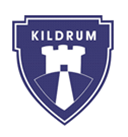 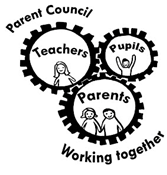 Parent council agenda23 January 2023WelcomeSchool updateFinancial reportLotteryContributions to schoolChairperson positionDiscoAny other businessNext meeting 